Диалог на интимные темыЧто такое инфекции, передающиеся половым путём?Инфекциями, передающимися половым путём (ИППП) называются заболевания, которые передаются от больного человека здоровому во время половых контактов. В настоящее время известно более 25 ИППП: сифилис, гонорея, хламидиоз, генитальный герпес, половые бородавки, гепатит В и С, ВИЧ/СПИД и другие.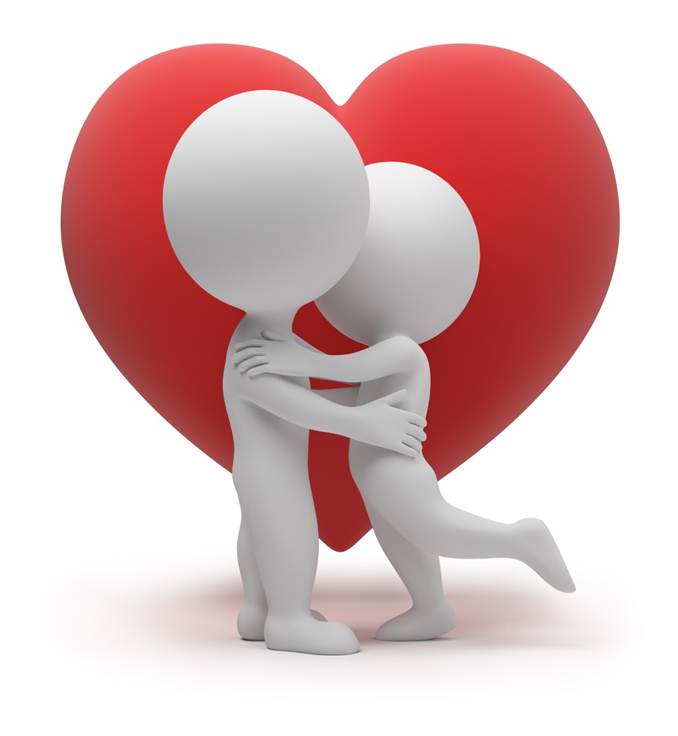 Важно знать!        Для каждого человека важно знать особенности проявлений этих болезней, правильно понимать и представлять себе их нежелательные последствия. 
Любой незащищённый сексуальный контакт с непостоянным партнёром вызывает риск заражения ИППП.           Возможно заражение несколькими ИППП, одни проявляются через 3-5 дней (гонорея, трихомоноз), другие позднее, и даже через месяц (сифилис). Иногда появление сыпи на коже и слизистых, увеличение лимфатических узлов не замечается больным, т.к. не сопровождается зудом и болезненностью. Может не быть никаких признаков болезни (скрытое течение) и только при специальных исследованиях выявляется ИППП. Установлено, что у каждой второй женщины, заразившейся гонореей, болезнь протекает торпидно, скрыто. У каждой третьей женщины с хроническими воспалительными заболеваниями мочеполовой системы выявляется хламидиоз. Нелеченная гонорея или хламидиоз может привести к бесплодию у мужчин и женщин. Вирусы папилломы человека у больных с половыми бородавками могут вызвать изменение клеток слизистых и привести к развитию рака. Мать во время беременности может передать инфекцию ещё не родившемуся ребёнку. Младенец может заразиться во время родов.Скрытое течение многих ИППП, а также иллюзорное представление о лёгкости излечения ИППП, безрецептурный отпуск лекарств в аптечной сети, самолечение или обращение к непрофессионалам, обуславливает несвоевременное выявление ИППП, создаёт трудности в диагностике и лечении. Только квалифицированный опытный специалист проведёт необходимое обследование, выявит заболевание и назначить адекватное лечение. Современные методы лечения позволяют эффективно лечить ИППП, с обязательным проведением контроля излеченности.На что следует обращать внимание. Женщинам:Необычные выделения или запах из половых путей (из влагалища);Болевые ощущения внизу живота;Ощущение жжения или зуда в области входа во влагалище;Кровянистые выделения из влагалища в период между месячными;Боль глубоко во влагалище во время полового контакта.Мужчинам:Выделения из мочеиспускательного канала.И женщинам, и мужчинам:Язвочки, пузырьки, ссадины, "прыщики" на половых органах, вокруг анального отверстия, на губах, во рту;Болезненность или жжение при мочеиспускании или опорожнении кишечника;Частые позывы на мочеиспускание; зуд в области половых органов или вокруг них;Покраснение и чувство "першения" в горле;Недомогание, напоминающее простуду с повышением температуры, ознобом или жаром;Увеличение лимфатических узлов, особенно в паховой области;Появление сыпи на коже туловища и конечностей.Что необходимо предпринять при опасениях заражения ИППП.           Если вы заметили у себя хотя бы один из указанных выше симптомов, немедленно обратитесь к специалисту по инфекциям, передающимся половым путём - дерматовенерологу . Также следует поступать и в случае опасности заражения, даже когда симптомов болезни нет. Обратитесь сейчас, не откладывайте на потом! Доктор вас обследует и, в случае необходимости, назначит лечение.
Ни при каких обстоятельствах не лечитесь сами, не пользуйтесь советами друзей. Избегайте посещать "подпольные", неофициальные кабинеты, качество диагностики и лечения в которых не может быть гарантировано.
Без консультации квалифицированного врача и специальных исследований Вы никогда не узнаете, какой болезнью Вы заболели. Большинство ИППП имеют очень схожие признаки. Признаки одной инфекции не гарантируют, что Вы не заражены несколькими инфекциями, которые должны лечиться комплексом совершенно разных лекарств, и, если Вы будете использовать лечение только против одной инфекции, используя только одни лекарства, Вы можете оставить другую инфекцию не вылеченной. Поэтому, думая, что Вы здоровы, на самом деле Вы станете носителем инфекции, которая через некоторое время может проявиться у Вас или у Вашего полового партнёра. Вы должны также предложить своему партнёру обследоваться. Это поможет Вам убедиться, что Вы не заразили его, а, с другой стороны, поможет Вам предупредить свое вторичное заражение.Кто окажет Вам помощь?ИППП принадлежит к таким болезням, о которых предпочитают молчать или говорить шёпотом. Это искажённое представление. Незнание об ИППП порождает страх или ненужные эмоциональные переживания.Не стоит опасаться обращения в кабинет дерматовенеролога   Амбулаторный приём пациентов с ИППП ведётся в условиях конфиденциальности, с сохранением тайны пациента. Вся документация хранится в кабинете врача. Никакая информация о пациенте не может быть передана третьей стороне без разрешения и согласия пациента.Как избежать заражения ИППП?Вы можете защитить себя сами от ИППП, если будете выполнять следующие правила:Не вступать в случайные половые связи.Иметь сексуальные отношения только с одним половым партнёром.Поговорить со своим партнёром о его прошлых половых связях и об использовании им наркотиков, которые вводятся внутривенно. Не вступайте в половую связь с кем-либо, кто внушает Вам подозрение!До вступления в половой контакт осмотреть пристально своего партнёра на предмет каких-либо признаков ИППП(язвочки, сыпь, покраснение, выделения и др.). И если Вы заметили что-нибудь, внушающее Вам подозрение, откажитесь от этого сексуального контакта.Использовать презерватив, как при вагинальном половом контакте, так и при оральном и анальном. Это защитит Вас от большинства ИППП.Сразу после полового контакта помочиться и вымыть половые органы. Это не всегда удобно, но может Вас предохранить от цистита или уретрита.Периодически проверяться на ИППП! Если у Вас более одного полового партнёра, то это следует делать тогда, когда у Вас появляются подозрения о возможности заражения. Это следует делать, даже если у Вас нет никаких жалоб и проявлений болезни.Знать симптомы ИППП. Если у Вас появилось что-либо Вас беспокоящее, срочно проверьтесь у специалиста.Понимать, что если Вам поставили диагноз ИППП, то Ваш партнёр должен получить лечение вместе с Вами.Осознать, что если у Вас ИППП, то не нужно вступать в половые связи до окончания лечения.Куда можно обратиться?Бичурская районная поликлиника - кабинет дерматовенеролога (№209), а так же  Республиканский кожно-венерологический диспансер г .Улан-Удэ (ул. Смолина,69).         Конфиденциальный приём у врача дерматовенеролога гарантирует Вам оказание квалифицированной медицинской помощи, защиту Ваших прав и сохранение тайны. Берегите свое здоровье! Не бойтесь обращаться к специалистам!Врач дерматовенеролог ГБУЗ «Бичурская ЦРБ» Аникеева Л.А.